Nyhetsbrev til smågrupper i Randaberg menighetHøst 2021Til alle dere i Randaberg menighet som tilhører en smågruppe, (husfellesskap).Med dette nyhetsbrevet ønsker vi å gi dere en liten oppdatering på siste nytt i menigheten og noen refleksjoner rundt en bibeltekst.Jeg tror – hjelp min vantro! (Markus 9, 24)Herre, jeg tror. Hjelp min vantro!Dette er vår bordbønn,Vår kveldsbønn,Vår kontorbønn,Vår «vi-går-på-kino» bønn,Det vi ber om 24 timer, 7 dager i uka.Herre, jeg tror, men jeg tror også ikke.Jeg er full av selvmotsigelser,Jeg har et hjerte delt i to, en tunge delt i to,Jeg trekkes mot både himmel og helvete.Jeg frykter deg, men jeg frykter også nederlag.Jeg stoler på deg, men stoler også på meg selv. Jeg elsker deg, men elsker også rampelyset. Herre, jeg er en hellig og en synder, Din brud og djevelens elskerinne. Herre, jeg tror. Hjelp min vantro!Dette er en norsk interpretasjon av diktet «Lord, I believe. Help thou my unbelief», skrevet av Chad L. Bird i september 2021. Diktet har gjort sterkt inntrykk på meg. Hilsen Geoffrey A. Holtmann, sokneprestBønnBe gjerne for: Neste års konfirmanter (-21/22)Oppstart av aktiviteter i menigheten At nye føler seg velkommen i menighetenAt vi får være til velsignelse for hverandreDette takker vi for:De som konfirmeres nå i septemberNominasjonen av Kaoskirke til Trosopplæringsprisen 2021Oppstart av Minising i Randaberg kirke med 44 barn første gang. Noe av det som skjer i menighetene i høst03.oktober: Inspirasjonskveld for nye og eksisterende smågrupper. Grødem kirke kl.20.00. 20. oktober: Par-kveld, «Oss to sammen», Sunde kirke kl.20.00.26.oktober: Verdensdagen for psykisk helse: kl. 18 (for foreldre) og kl. 20 (for ungdommer) i Grødem kirke. Foredrag ved Helsesista.21.oktober: Sarepta-kveld, tema «Den Hellige Ånd, kven er det?»), Randaberg kirke kl.20.0004.november: Sarepta-kveld, tema «Den Hellige Ånd, kva ho gjer for oss og med oss» Randaberg kirke kl.20.0011.november: Sarepta-kveld, tema «Bærekraftig spiritualitet: ei tru som tåler livets skifte») i Randaberg kirke kl.20.00.  Hei!Ny høst, nye muligheter! Vi i staben sammen med menighetsrådet setter opp temakvelder og arrangementer vi tenker dere kan syntes er greit å være med på. Vi ønsker veldig gjerne mail og innspill på hva dere savner av tema eller foredragsholdere.  I år vil vi blant annet ha fokus på smågrupper og inkludering i menigheten. Derfor hadde vi før sommeren en ringerunde for å tilby flere i menigheten å være med i en smågruppe. Grødem menighet vil få en telefon etter jul. Vi har gleden av å invitere til en inspirasjonskveld i Grødem kirke 3.oktober for småfellesskapene i begge menigheter. Anbefales, se plakat under! For mer info og påmelding se www.Randaberg.kirken.noHvor enkelt er det å ta være på kjærligheten i et parforhold? Hva skal vi snakke om hele tiden? Grûnderen bak FuelBox savnet de gode samtalene med sin egen mann, og utviklet boksen som i dag finnes i tusenvis av hjem. Kom og hør Berta Lende Røed i Sunde kirke 20.oktober.Det gjenstår Sarepta-kvelder-bibelundervisning v/ Kjetil Aano. Disse blir i Randaberg kirke i høst, og streames for de som ikke har mulighet til å komme  Hilsen Liv Helene Austbø, diakon, Inger-Anne Solem Ellingsen, daglig leder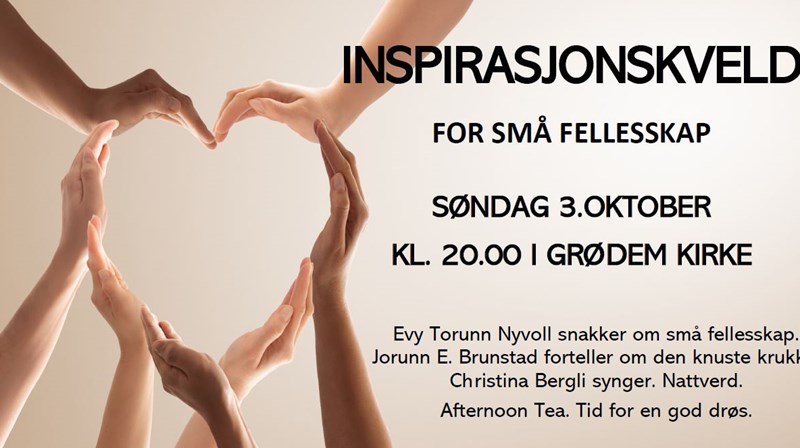 